Программа профессионального модуля разработана на основе Федерального государственного образовательного стандарта (далее - ФГОС) по  профессии среднего  профессионального образования (далее – СПО) 23.01.17. «Мастер по ремонту и обслуживанию автомобилей»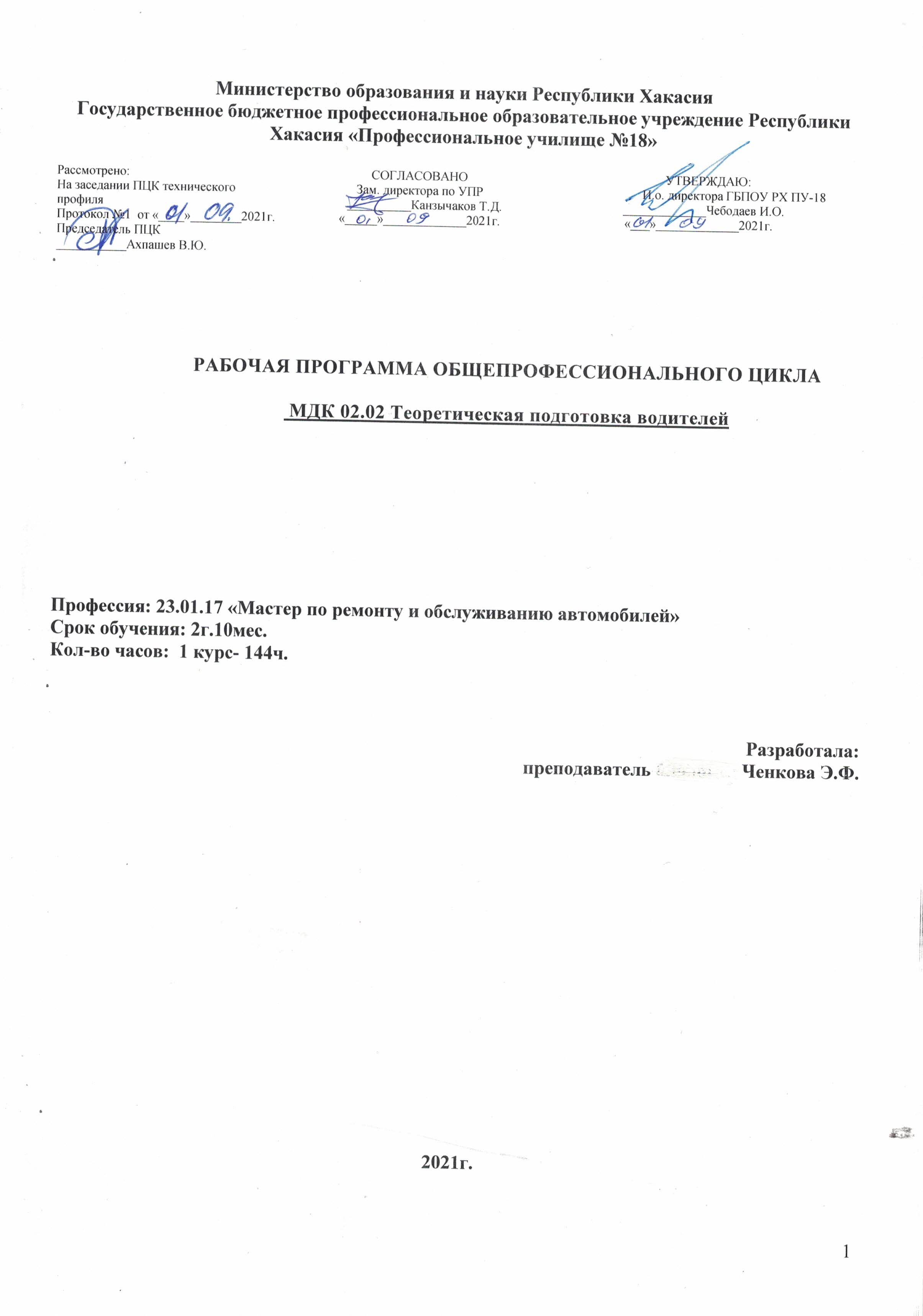 Организация-разработчик: ГБПОУ РХ ПУ-18Разработчик: Ченкова Э.Ф.  преподавательСОДЕРЖАНИЕ 1. паспорт ПРОГРАММЫ ПРОФЕССИОНАЛЬНОГО МОДУЛЯПМ.02.  « Техническое обслуживание автотранспорта»1.1. Область применения программы          Программа профессионального модуля (далее программа) – является частью  основной профессиональной образовательной программы в соответствии с ФГОС по  профессии  СПО   23.01.17. «Мастер по ремонту и обслуживанию автомобилей»в части освоения основного вида профессиональной деятельности (ВПД)Транспортировка грузов и перевозка пассажирови соответствующих профессиональных компетенций (ПК):Управлять автомобилями категориями «В» и «С»Выполнять работы по транспортировке грузов и перевозке пассажиров.Осуществлять техническое обслуживание транспортных средств в пути следования.Устранять мелкие неисправности, возникшие во время эксплуатации транспортных средств.Работать с документацией установленной формы.Проводить первоочередные мероприятия на месте дорожно-транспортного происшествия.1.2. Цели и задачи модуля – требования к результатам освоения модуляС целью овладения указанным видом профессиональной деятельности и соответствующими профессиональными компетенциями обучающийся в ходе освоения профессионального модуля должен:иметь практический опыт:Управления автомобилями категории «В» и «С»Уметь:- соблюдать правила дорожного движения.- безопасно управлять транспортными средствами в различных дорожных и метеорологических условиях.- управлять своим эмоциональным состояниям, уважать права других участников дорожного движения, конструктивно разрешать межличностные конфликты, возникшие между участниками дорожного движения.- выполнять контрольный осмотр ТС перед выездом и при выполнении поездки.- заправлять ТС ГСМ и специальными жидкостями с соблюдением экологических требований.- устранять возникшие во время эксплуатации ТС мелкие неисправности, не требующие разборки узлов и агрегатов, с соблюдением требований ТБ.- соблюдать режим труда и отдыха- обеспечивать прием, размещение, крепление и перевозку грузов.- получать, оформлять и сдавать путевую и транспортную документацию.- принимать возможные меры для оказания ПМП при ДТП.- соблюдать требования по транспортировке пострадавших.- использовать средства пожаротушения.ЗНАТЬ:- основы законодательства в сфере ПДД.- правила эксплуатации ТС.- правила перевозки грузов и пассажиров.- виды ответственности за нарушение ПДД, правил эксплуатации ТС и норм по охране окружающей среды в профессии.- оказывать первую помощь пострадавшим.1.3. Рекомендуемое количество часов на освоение программы профессионального модуля:всего – 144 часов, в том числе:максимальной учебной нагрузки обучающегося – 144 часов, включая:обязательной аудиторной учебной нагрузки обучающегося – 144 часов;2. результаты освоения ПРОФЕССИОНАЛЬНОГО МОДУЛЯ Результатом освоения программы профессионального модуля является овладение обучающимися видом профессиональной деятельности: 2.1. В результате освоения образовательной программы у выпускника должны быть сформированы общие и профессиональные компетенции.2.2. Выпускник, освоивший образовательную программу, должен обладать следующими общими компетенциями (далее - ОК):ОК 01. Выбирать способы решения задач профессиональной деятельности, применительно к различным контекстам.ОК 02. Осуществлять поиск, анализ и интерпретацию информации, необходимой для выполнения задач профессиональной деятельности.ОК 03. Планировать и реализовывать собственное профессиональное и личностное развитие.ОК 04. Работать в коллективе и команде, эффективно взаимодействовать с коллегами, руководством, клиентами.ОК 05. Осуществлять устную и письменную коммуникацию на государственном языке с учетом особенностей социального и культурного контекста.ОК 06. Проявлять гражданско-патриотическую позицию, демонстрировать осознанное поведение на основе традиционных общечеловеческих ценностей.ОК 07. Содействовать сохранению окружающей среды, ресурсосбережению, эффективно действовать в чрезвычайных ситуациях.ОК 08. Использовать средства физической культуры для сохранения и укрепления здоровья в процессе профессиональной деятельности и поддержания необходимого уровня физической подготовленности.ОК 09. Использовать информационные технологии в профессиональной деятельности.ОК 10. Пользоваться профессиональной документацией на государственном и иностранном языке.ОК 11. Планировать предпринимательскую деятельность в профессиональной сфере.  Выпускник, освоивший образовательную программу, должен обладать профессиональными компетенциями (далее - ПК), соответствующими основным видам деятельностиОпределять техническое состояние систем, агрегатов, деталей и механизмов автомобиля:ПК 1.1. Определять техническое состояние автомобильных двигателей.ПК 1.2. Определять техническое состояние электрических и электронных систем автомобилей.ПК 1.3. Определять техническое состояние автомобильных трансмиссий.ПК 1.4. Определять техническое состояние ходовой части и механизмов управления автомобилей.ПК 1.5. Выявлять дефекты кузовов, кабин и платформ.3.4.2. Осуществлять техническое обслуживание автотранспорта согласно требованиям нормативно-технической документации:ПК 2.1. Осуществлять техническое обслуживание автомобильных двигателей.ПК 2.2. Осуществлять техническое обслуживание электрических и электронных систем автомобилей.ПК 2.3. Осуществлять техническое обслуживание автомобильных трансмиссий.ПК 2.4. Осуществлять техническое обслуживание ходовой части и механизмов управления автомобилей.ПК 2.5. Осуществлять техническое обслуживание автомобильных кузовов.3.4.3. Производить текущий ремонт различных типов автомобилей в соответствии с требованиями технологической документации:ПК 3.1. Производить текущий ремонт автомобильных двигателей.ПК 3.2. Производить текущий ремонт узлов и элементов электрических и электронных систем автомобилей.ПК 3.3. Производить текущий ремонт автомобильных трансмиссий.ПК 3.4. Производить текущий ремонт ходовой части и механизмов управления автомобилей.ПК 3.5. Производить ремонт и окраску кузовов.2.1ЛИЧНОСТНЫЕ РЕЗУЛЬТАТЫ В ХОДЕ РЕАЛИЗАЦИИ УЧЕБНОЙ ДИСЦИПЛИНЫЛичностные результаты реализации программы воспитания, определенные отраслевыми требованиями к деловым качествам личности: ЛР13.Готовность обучающегося соответствовать ожиданиям работодателей: ответственный сотрудник, дисциплинированный, трудолюбивый, нацеленный на достижение поставленных задач, эффективно взаимодействующий с членами команды, сотрудничающий с другими людьми, проектно мыслящий. ЛР 14. Приобретение обучающимся навыка оценки информации в цифровой среде, ее достоверность, способности строить логические умозаключения на основании поступающей информации и данных. ЛР 15. Приобретение обучающимися социально значимых знаний о нормах и традициях поведения человека как гражданина и патриота своего Отечества. ЛР 16. Приобретение обучающимися социально значимых знаний о правилах ведения экологического образа жизни о нормах и традициях трудовой деятельности человека о нормах и традициях поведения человека в многонациональном, многокультурном обществе. ЛР17. Ценностное отношение обучающихся к своему Отечеству, к своей малой и большой Родине, уважительного отношения к ее истории и ответственного отношения к ее современности. ЛР18.Ценностное отношение обучающихся к людям иной национальности, веры, культуры; уважительного отношения к их взглядам. ЛР 18 ЛР19.Уважительное отношения обучающихся к результатам собственного и чужого труда. 3. СТРУКТУРА и ПРИМЕРНОЕ содержание профессионального модуля3.1. Тематический план профессионального модуля 3.2. Содержание обучения по профессиональному модулю (ПМ)4. условия реализации программы ПРОФЕССИОНАЛЬНОГО МОДУЛЯ4.1. Требования к минимальному материально-техническому обеспечениюРеализация программы модуля предполагает наличие учебных кабинетов:  правила дорожного движения и безопасности дорожного движения, устройство автомобилей; мастерских: слесарная; лабораторий: ЛПЗ автомобилей,  полигоны:  автодром.Оборудование учебного кабинета и рабочих мест кабинета: - классная доска;- рабочий стол преподавателя;- стулья;- аптечка;- ученические столы;- стулья;- плакаты;- стенды;- раздаточный материал.Технические средства обучения:Мультимедийное оборудованиеСD-диски по основам безопасного движения, правила дорожного движения.Оборудование мастерских и лабораторий. их рабочих мест Инструмент, приспособления и инвентарь:- ключи гаечные двухсторонние, рожковые и накидные;- ключи гаечные торцовые;- ключи для гаек колес;- молоток слесарный стальной;- слесарные отвертки;- кувалда тупоносая;- плоскогубцы комбинированные;- домкрат;- съемники разные;- комплект приспособлений и съемников- приспособления и инструменты для ремонта электрооборудования;- щетки для мойки деталей;- шкаф для хранения спец. одежды;- противопожарный инвентарь;- стулья (скамейки), парты для учащихся.Вспомогательное оборудование для разборки и сборки сборочных единиц и агрегатов:- стенды для разборки и сборки различных агрегатов;- верстак с поворотными тисками;- подставки под агрегаты;- столы монтажные;- ванна для слива масла;- поддон для деталей при разборке;- стеллажи для хранения деталей и сборочных единиц;- шкафы для хранения приборов и инструментов. Автодром со следующими элементами:-габаритный коридор, габаритный полукруг, разгон – торможение;- змейка;- остановка и трогание на подъеме;- разворот;- бокс для постановки  машины задним ходом;Реализация программы модуля предполагает обязательную производственную практику, которую рекомендуется проводить концентрированно в хозяйствах АПК, фермерских хозяйствах. СТО4.2. Информационное обеспечение обученияПеречень рекомендуемых учебных изданий, Интернет-ресурсов, дополнительной литературыОсновные источники:Основы управления автомобилем и безопасность движения. М.., «Академия» 2004год.Грузовые автомобили. М., «Академия», 2004 г.В.А.Родичев.Устройство ТО и ремонт легковых автомобилей. М., «Академия», 2009 г. С.К.Шестопалов.Правила дорожного движения. 2019год.4.3. Общие требования к организации образовательного процесса	В профессиональном модуле «Транспортировка грузов и перевозка пассажиров»  в МДК 02.01. «Теоретическая подготовка водителей автомобилей категории «В»  и «С»предусмотрено проведение практических занятий по темам технология ремонта и устройства автомобилей. На практических занятиях по изучению устройства автомобилей обучающиеся под руководством преподавателя изучают их устройство и регулировку.	Одновременно с изучением устройства под руководством мастера производственного обучения обучающиеся приобретают умения по комплектованию автомобильного агрегата и проведению ежесменного технического обслуживания автомобилей.	В МДК 02.01 предусмотрено проведение практических занятий по темам эксплуатации и техническому обслуживанию автомобилей. На практических занятиях по изучению эксплуатационных показателей обучающиеся под руководством преподавателя изучают технические свойства  автомобилей узлов и агрегатов, правила посадки и управления.	Для приобретения первичного практического опыта выполнения учебной езды  проводится учебная практика.	Обязательным условием допуска к производственной практике в рамках профессионального модуля является освоением учебной практики для получения первичных навыков вождения автомобилей выполнения работы на автомобиле, а также проведения ежесменного технического обслуживания  автомобилей. подготовки их к работе.	Производственная практика проводится на предприятиях различных форм собственности по договорам.	Для освоения профессионального модуля обучающимся оказываются консультации. Форма проведения консультаций – групповая и индивидуальная.	Освоению профессионального модуля «Транспортировка грузов и перевозка пассажиров» должны предшествовать дисциплины общепрофессионального цикла  «Основы материаловедения и технология общеслесарных работ».  «Техническая механика с основами технических измерений» «Основы электротехники», «Устройство ТО и ремонт автомобилей»4.4. Кадровое обеспечение образовательного процесса	Требования к квалификации педагогических (инженерно-педагогических) кадров, обеспечивающих обучение по междисциплинарным курсам: «Слесарное дело и технические измерения», «Устройство ТО и ремонт автомобилей», «Теорнтическая полготовка водителей автомобилей категории «В» и «С» - наличие среднего профессионального или высшего профессионального образования, соответствующего профилю преподаваемой дисциплины (модуля). 	Мастера производственного обучения должны иметь на 1-2 разряда по профессии рабочего выше, чем предусмотрено образовательным стандартом для выпускников. Опыт деятельности в организациях соответствующей профессиональной сферы является обязательным для преподавателей, отвечающих за освоение обучающимся профессионального цикла. Преподаватели и мастера производственного обучения должны проходить стажировку в профильных организациях не реже одного раза в три года.	Требования к квалификации педагогических кадров, осуществляющих руководство практикой	Инженерно-педагогический состав: дипломированные специалисты – преподаватели междисциплинарных курсов, а также общепрофессиональных дисциплин.	Мастера производственного обучения: наличие удостоверения водителя автомобилей категории «АВСДЕ», прошедшие стажировку (не реже одного раза в три года) и имеющие опыт деятельности в организациях соответствующего профессиональной сферы.5. Контроль и оценка результатов освоения профессионального модуля (вида профессиональной деятельности)Формы и методы контроля и оценки результатов обучения должны позволять проверять у обучающихся не только сформированность профессиональных компетенций, но и развитие общих компетенций и обеспечивающих их умений.1. ПАСПОРТ  ПРОГРАММЫ ПРОФЕССИОНАЛЬНОГО МОДУЛЯстр.42. результаты освоения ПРОФЕССИОНАЛЬНОГО МОДУЛЯ2.1ЛИЧНОСТНЫЕ РЕЗУЛЬТАТЫ В ХОДЕ РЕАЛИЗАЦИИ УЧЕБНОЙ ДИСЦИПЛИНЫ63. СТРУКТУРА и ПРИМЕРНОЕ содержание профессионального модуля74 условия реализации  программы ПРОФЕССИОНАЛЬНОГО МОДУЛЯ255. Контроль и оценка результатов освоения профессионального модуля (вида профессиональной деятельности) 28Коды профессиональных компетенцийНаименования разделов профессионального модуля*Всего часов(макс. учебная нагрузка и практики)Объем времени, отведенный на освоение междисциплинарного курса (курсов)Объем времени, отведенный на освоение междисциплинарного курса (курсов)Объем времени, отведенный на освоение междисциплинарного курса (курсов)Практика Практика Коды профессиональных компетенцийНаименования разделов профессионального модуля*Всего часов(макс. учебная нагрузка и практики)Обязательная аудиторная учебная нагрузка обучающегосяОбязательная аудиторная учебная нагрузка обучающегосяСамостоятельная работа обучающегося, часовУчебнаячасовПроизводственная,часовКоды профессиональных компетенцийНаименования разделов профессионального модуля*Всего часов(макс. учебная нагрузка и практики)Всего,часовв т.ч. лабораторные работы и практические занятия,часовСамостоятельная работа обучающегося, часовУчебнаячасовПроизводственная,часов12345678ПК 2.1, ПК 2.6.Раздел 1. Основы законодательства в сфере дорожного движения.17412620--ПК 2.5. ПК 2.6.Раздел 2. Нормативные правовые акты, регулирующие отношения в сфере дорожного движения.18-10ВСЕГО:17414430Наименование разделов профессионального модуля (ПМ), междисциплинарных курсов (МДК) и темСодержание учебного материала, лабораторные работы и практические занятия, самостоятельная работа обучающихся, курсовая работ (проект) (если предусмотрены)Объем часовУровень освоенияКоды личностного ростаКоды личностного роста1234Раздел ПМ 02. Техническое обслуживание автотранспортаРаздел ПМ 02. Техническое обслуживание автотранспортаРаздел ПМ 02. Техническое обслуживание автотранспортаРаздел ПМ 02. Техническое обслуживание автотранспортаМДК 02.02. Теоретическая подготовка водителя автомобиляМДК 02.02. Теоретическая подготовка водителя автомобиля144Раздел 1. Основы законодательства в сфере дорожного движения.Раздел 1. Основы законодательства в сфере дорожного движения.Тема 1.1. Правила дорожного движения.                                                           Содержание 108Тема 1.1. Правила дорожного движения.Введение. Общие положения.Основные понятия и терминыДорожные знаки4.   Общие  обязанности водителей. 5.   Обязанности пешеходов. 6.   Обязанности пассажиров.7.   Сигналы светофора и регулировщика.8.   Дорожная разметка и ее характеристики.9.   Применение аварийной сигнализации и знака аварийной остановки.10. Начало движения , маневрирование11. Расположение транспортных средств на проезжей части.12.  Скорость движения. 13.  Обгон, встречный разъезд.14.  Остановка и стоянка. 15.  Проезд перекрестков.16.  Пешеходные переходы и остановки маршрутных транспортных средств.        17.  Движение через железнодорожные пути.18.  Движение по автомагистралям19.  Движение в жилых зонах.20.  Приоритет маршрутных транспортных средств. 21.  Пользование внешними световыми приборами и звуковыми сигналами. 22.  Буксировка механических транспортных средств. 23.  Учебная езда. Перевозка людей.24.  Перевозка грузов.25.  Дополнительные требования к движению велосипедистов. 26.  Дополнительные требования к движению водителей мопедов. 27.  Дополнительные требования к движению гужевых повозок, а также прогону животных26104448646644462242222422422222222222222222222222222222Тема 1.1. Правила дорожного движения.Введение. Общие положения.Основные понятия и терминыДорожные знаки4.   Общие  обязанности водителей. 5.   Обязанности пешеходов. 6.   Обязанности пассажиров.7.   Сигналы светофора и регулировщика.8.   Дорожная разметка и ее характеристики.9.   Применение аварийной сигнализации и знака аварийной остановки.10. Начало движения , маневрирование11. Расположение транспортных средств на проезжей части.12.  Скорость движения. 13.  Обгон, встречный разъезд.14.  Остановка и стоянка. 15.  Проезд перекрестков.16.  Пешеходные переходы и остановки маршрутных транспортных средств.        17.  Движение через железнодорожные пути.18.  Движение по автомагистралям19.  Движение в жилых зонах.20.  Приоритет маршрутных транспортных средств. 21.  Пользование внешними световыми приборами и звуковыми сигналами. 22.  Буксировка механических транспортных средств. 23.  Учебная езда. Перевозка людей.24.  Перевозка грузов.25.  Дополнительные требования к движению велосипедистов. 26.  Дополнительные требования к движению водителей мопедов. 27.  Дополнительные требования к движению гужевых повозок, а также прогону животных26104448646644462242222422422222222222222222222222222222ЛР 13-19ЛР 13-19ЛР 13-19ЛР 13-19ЛР 13-19ЛР 13-19ЛР 13-19ЛР 13-19ЛР 13-19ЛР 13-19ЛР 13-19ЛР 13-19ЛР 13-19ЛР 13-19ЛР 13-19ЛР 13-19ЛР 13-19ЛР 13-19ЛР 13-19ЛР 13-19ЛР 13-19ЛР 13-19ЛР 13-19ЛР 13-19ЛР 13-19ЛР 13-19ЛР 13-19ЛР 13-19ЛР 13-19ЛР 13-19ЛР 13-19ЛР 13-19ЛР 13-19ЛР 13-19ЛР 13-19ЛР 13-19ЛР 13-19ЛР 13-19ЛР 13-19ЛР 13-19ЛР 13-19ЛР 13-19ЛР 13-19ЛР 13-19ЛР 13-19ЛР 13-19ЛР 13-19ЛР 13-19ЛР 13-19ЛР 13-19ЛР 13-19ЛР 13-19ЛР 13-19ЛР 13-19Тема 1.2. Нормативные правовые акты, регулирующие отношения в сфере дорожного движения.                                                       Содержание36Тема 1.2. Нормативные правовые акты, регулирующие отношения в сфере дорожного движения.1.      Административная ответственность. Уголовная ответственность. 2.      Перечень неисправностей и условий, при которых запрещается эксплуатация       транспортных средств.42ЛР 13-19ЛР 13-19ЛР 13-19Тема 1.2. Нормативные правовые акты, регулирующие отношения в сфере дорожного движения.1.      Административная ответственность. Уголовная ответственность. 2.      Перечень неисправностей и условий, при которых запрещается эксплуатация       транспортных средств.         22ЛР 13-19ЛР 13-19ЛР 13-19Тема 1.2. Нормативные правовые акты, регулирующие отношения в сфере дорожного движения.3. Основные положения по допуску транспортных средств к эксплуатации2ЛР 13-19ЛР 13-19ЛР 13-19Тема 1.2. Нормативные правовые акты, регулирующие отношения в сфере дорожного движения.Решение тематических задач по правилам дорожного движения.                                 10Составление схем дорожно-транспортных ситуаций.                                                      8Составление алгоритмов действия водителей при совершении ДТП                             8Контрольная работа                                                                                                           2       Решение тематических задач по правилам дорожного движения.                                 10Составление схем дорожно-транспортных ситуаций.                                                      8Составление алгоритмов действия водителей при совершении ДТП                             8Контрольная работа                                                                                                           2       Решение тематических задач по правилам дорожного движения.                                 10Составление схем дорожно-транспортных ситуаций.                                                      8Составление алгоритмов действия водителей при совершении ДТП                             8Контрольная работа                                                                                                           2       Тема 1.2. Нормативные правовые акты, регулирующие отношения в сфере дорожного движения.Решение тематических задач по правилам дорожного движения.                                 10Составление схем дорожно-транспортных ситуаций.                                                      8Составление алгоритмов действия водителей при совершении ДТП                             8Контрольная работа                                                                                                           2       Решение тематических задач по правилам дорожного движения.                                 10Составление схем дорожно-транспортных ситуаций.                                                      8Составление алгоритмов действия водителей при совершении ДТП                             8Контрольная работа                                                                                                           2       Решение тематических задач по правилам дорожного движения.                                 10Составление схем дорожно-транспортных ситуаций.                                                      8Составление алгоритмов действия водителей при совершении ДТП                             8Контрольная работа                                                                                                           2       Тема 1.2. Нормативные правовые акты, регулирующие отношения в сфере дорожного движения.                                  Итого;       144Результаты (освоенные профессиональные компетенции)Основные показатели оценки результатаФормы и методы контроля и оценки ПК 2.1. Управлять автомобилями категории»С»Уметь управлять грузовым автомобилем.Текущий контроль в форме:- тестирование,- практическая работа.Итоговый контроль:- выполнение практической работы.ПК 2.2. Выполнять работы по транспортировке грузовУметь безопасно перевозить различные грузы.Текущий контроль в форме:- тестирование,- практическая работа.Итоговый контроль:- выполнение практической работы.ПК 2.3 Осуществлять ТО и ТС в пути следования. Уметь осуществлять ТО и ТС в пути следования.Текущий контроль в форме:- тестирование,- практическая работа.Итоговый контроль:- выполнение практической работы.ПК2.4 Устранять мелкие неисправности во время эксплуатации ТС. Уметь устранять мелкие неисправности ТС. Текущий контроль в форме:- тестирование,- практическая работа.Итоговый контроль:- выполнение практической работы.ПК 2.5 Работать с документацией установленной формы  Уметь работать с документацией установленной формы  Текущий контроль в форме:- тестирование,- практическая работа.Итоговый контроль:- выполнение практической работы.ПК 2.6 Проводить первоочередные мероприятия на месте ДТП. Уметь проводить первоочередные мероприятия на месте ДТП.Текущий контроль в форме:- тестирование,- практическая работа.Итоговый контроль:- выполнение практической работы.Результаты (освоенные общие компетенции)Основные показатели оценки результатаФормы и методы контроля и оценки ОК 1. Понимать сущность и социальную значимость своей будущей профессии, выполнять к ней устойчивый интерес.- демонстрация интереса к бедующей профессии.Активное участие в учебных, образовательных и воспитательных мероприятиях.ОК 2. Организовывать собственную деятельность, исходя из цели и способов ее достижения, определенных руководителем.- выбор и применение методов и способов решения профессиональных задач в области организации собственной деятельности;- организация самостоятельных занятий при изучении профессионального модуляНаблюдение и оценка на практических и лабораторных занятиях.ОК 3. Анализировать рабочую ситуацию, осуществлять текущий и итоговый контроль, оценку и коррекцию собственной деятельности, нести ответственность за результаты своей работы.- умение осуществлять контроль качества выполняемой работы.Наблюдение и оценка на практических и лабораторных занятиях.ОК 4. Осуществлять поиск информации, необходимой для эффективного выполнения профессиональных задач.- эффективный поиск необходимой информации;-использование различных источников, включая электронные.Наблюдение и оценка по нахождению и использовании информации для эффективного выполнения профессиональных задач.ОК 5. Использовать информационно-коммуникационные технологии в профессиональной деятельности.- умение работать на современной технике.Оценка самостоятельной работы обучающихся в нестандартной производственной ситуацииОК 6. Работать в команде, эффективно общаться с коллегами, руководством, клиентами.- взаимодействие обучающихся с преподавателями и мастерами в ходе обучения.Наблюдение участия каждого обучающегося при применении КСО, интерактивных методов обученияОК 7. Организовывать собственную деятельность с соблюдением требований охраны труда и экологической безопасности.- соблюдать правила техники безопасности.Оценка соблюдения последовательности охраны труда и ТБОК 8. Исполнять воинскую обязанность, в том числе с применением полученных профессиональных знаний.- демонстрация готовности к исполнению воинской обязанности.Наблюдение за формированием полноценной личности 